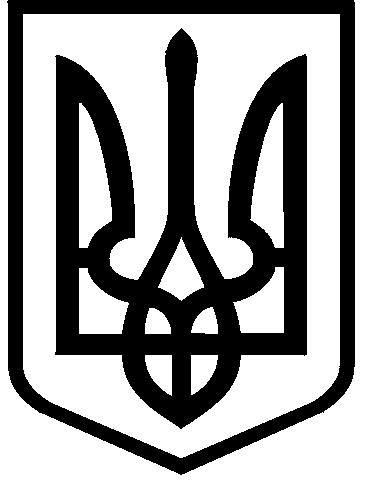 КИЇВСЬКА МІСЬКА РАДАII сесія  IX скликанняРІШЕННЯ___________ № _______________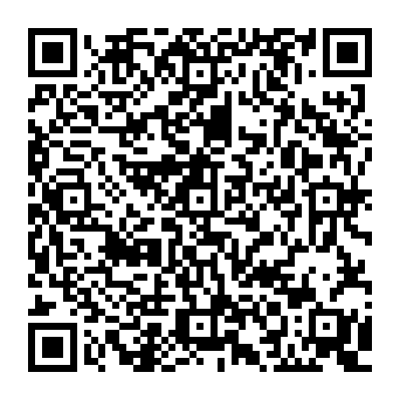 Відповідно до статей 9, 83, 92, 116, 122, 123, 141 Земельного кодексу України, пункту 34 частини першої статті 26 Закону України «Про місцеве самоврядування в Україні», враховуючи, що земельна ділянка зареєстрована в Державному земельному кадастрі, право комунальної власності територіальної громади міста Києва на яку зареєстровано в установленому порядку (право власності зареєстровано у Державному реєстрі речових прав на нерухоме майно 22 жовтня 2020 року, номер відомостей про речове право: 38883791), розглянувши заяву КОМУНАЛЬНОГО НЕКОМЕРЦІЙНОГО ПІДПРИЄМСТВА «ДЕРМАТОВЕНЕРОЛОГІЯ» ВИКОНАВЧОГО ОРГАНУ КИЇВСЬКОЇ МІСЬКОЇ РАДИ (КИЇВСЬКОЇ МІСЬКОЇ ДЕРЖАВНОЇ АДМІНІСТРАЦІЇ)                    від 27 червня 2023 № 72046-007591998-031-03, Київська міська радаВИРІШИЛА:1.	Припинити КОМУНАЛЬНОМУ НЕКОМЕРЦІЙНОМУ ПІДПРИЄМСТВУ «ШКІРНО-ВЕНЕРОЛОГІЧНИЙ ДИСПАНСЕР № 3» ВИКОНАВЧОГО ОРГАНУ КИЇВСЬКОЇ МІСЬКОЇ РАДИ (КИЇВСЬКОЇ МІСЬКОЇ ДЕЖАВНОЇ АДМІНІСТРАЦІЇ) право постійного користування земельною ділянкою площею 0,4373 га (кадастровий номер 8000000000:75:255:0004) на вул. Верховинній, 13 у Святошинському районі                  м. Києва, наданою відповідно до рішення Київської міської ради від 02 квітня 2009 року № 278/1334 «Про надання земельної ділянки», право користування якою посвідчено державним актом на право постійного користування земельною ділянкою, зареєстрованим в Книзі записів реєстрації державних актів на право власності на землю та на право постійного користування землею, договорів оренди землі 07 липня 2011 року за № 05-9-00071 (право постійного користування зареєстровано в Державному реєстрі речових прав на нерухоме майно 22 жовтня 2020 року,  номер запису про інше речове право 38883976). 2.	Надати КОМУНАЛЬНОМУ НЕКОМЕРЦІЙНОМУ ПІДПРИЄМСТВУ «ДЕРМАТОВЕНЕРОЛОГІЯ» ВИКОНАВЧОГО ОРГАНУ КИЇВСЬКОЇ МІСЬКОЇ РАДИ (КИЇВСЬКОЇ МІСЬКОЇ ДЕРЖАВНОЇ АДМІНІСТРАЦІЇ), за умови виконання пункту 3 цього рішення, в постійне користування земельну ділянку площею 0,4373 га (кадастровий номер 8000000000:75:255:0004) для експлуатації та обслуговування будівель диспансеру (код виду цільового призначення – 03.03 для будівництва та обслуговування будівель закладів охорони здоров’я та соціальної допомоги) на вул. Верховинній, 13 у Святошинському районі міста Києва із земель комунальної власності територіальної громади міста Києва у зв’язку із закріпленням нерухомого майна на праві оперативного управління відповідно до наказу Департаменту комунальної власності м. Києва виконавчого органу Київської міської ради (Київської міської державної адміністрації) від 10 березня 2023 року № 84 «Про закріплення за комунальним некомерційним підприємством «ДЕРМАТОВЕНЕРОЛОГІЯ» виконавчого органу Київської міської ради (Київської міської державної адміністрації) майна комунальної власності територіальної громади міста Києва», право оперативного управління зареєстровано в Державному реєстрі речових прав на нерухоме майно 24 квітня 2023 року, номери записів про інше речове право 50092800, 50087862, 50094554, 50086508, 50085835 (категорія земель – землі житлової та громадської забудови, заява ДЦ від 27 червня 2023 № 72046-007591998-031-03, справа № 244467226).3.	КОМУНАЛЬНОМУ НЕКОМЕРЦІЙНОМУ ПІДПРИЄМСТВУ «ДЕРМАТОВЕНЕРОЛОГІЯ» ВИКОНАВЧОГО ОРГАНУ КИЇВСЬКОЇ МІСЬКОЇ РАДИ (КИЇВСЬКОЇ МІСЬКОЇ ДЕРЖАВНОЇ АДМІНІСТРАЦІЇ):3.1.	Виконувати обов’язки землекористувача відповідно до вимог статті 96 Земельного кодексу України.3.2.	Вжити заходів щодо державної реєстрації права постійного користування земельною ділянкою у порядку, встановленому Законом України «Про державну реєстрацію речових прав на нерухоме майно та їх обтяжень».3.3.	Питання майнових відносин вирішувати в установленому порядку.3.4.	Забезпечити вільний доступ для прокладання нових, ремонту та експлуатації існуючих інженерних мереж і споруд, що знаходяться в межах земельної ділянки.3.5.	Вжити заходів щодо державної реєстрації обмежень у використанні земельної ділянки у порядку, встановленому Законом України «Про Державний земельний кадастр» та дотримуватися зареєстрованих обмежень.3.6.	Забезпечити відповідно до рішення Київської міської ради від                           27 жовтня 2011 року № 384/6600 «Про затвердження Порядку видалення зелених насаджень на території міста Києва» (із змінами і доповненнями) обстеження зелених насаджень, укладання охоронного договору на зелені насадження та у випадку, визначеному законодавством, вирішення питання сплати відновної вартості зелених насаджень.3.7.	У разі необхідності проведення реконструкції чи нового будівництва, питання оформлення дозвільної та проєктно-кошторисної документації вирішувати в порядку, визначеному законодавством України.4.	Попередити землекористувача, що використання земельної ділянки не за цільовим призначенням тягне за собою припинення права користування нею відповідно до вимог статей 141, 143 Земельного кодексу України.5.	Контроль за виконанням цього рішення покласти на постійну комісію Київської міської ради з питань архітектури, містопланування та земельних відносин.ПОДАННЯ:ПОГОДЖЕНО:Про надання КОМУНАЛЬНОМУ НЕКОМЕРЦІЙНОМУ ПІДПРИЄМСТВУ «ДЕРМАТОВЕНЕРОЛОГІЯ» ВИКОНАВЧОГО ОРГАНУ КИЇВСЬКОЇ МІСЬКОЇ РАДИ (КИЇВСЬКОЇ МІСЬКОЇ ДЕРЖАВНОЇ АДМІНІСТРАЦІЇ) земельної ділянки в постійне користування для експлуатації та обслуговування будівель диспансеру на вул. Верховинній, 13 у Святошинському районі міста КиєваКиївський міський головаВіталій КЛИЧКОЗаступник голови Київської міської державної адміністраціїз питань здійснення самоврядних повноваженьПетро ОЛЕНИЧДиректор Департаменту земельних ресурсіввиконавчого органу Київської міської ради (Київської міської державної адміністрації)Валентина ПЕЛИХНачальник юридичного управління Департаменту земельних ресурсіввиконавчого органу Київської міської ради(Київської міської державної адміністрації)Дмитро РАДЗІЄВСЬКИЙПостійна комісія Київської міської ради з питань архітектури, містопланування та земельних відносинПостійна комісія Київської міської ради з питань архітектури, містопланування та земельних відносинГоловаМихайло ТЕРЕНТЬЄВМихайло ТЕРЕНТЬЄВСекретарЮрій ФЕДОРЕНКОЮрій ФЕДОРЕНКОВ.о. начальника управління правового забезпечення діяльності  Київської міської радиПостійна комісія Київської міської ради з питань охорони здоров’я, сім’ї та соціальної політики ГоловаСекретарВалентина ПОЛОЖИШНИКМарина ПОРОШЕНКОЮлія УЛАСИКВалентина ПОЛОЖИШНИКМарина ПОРОШЕНКОЮлія УЛАСИК